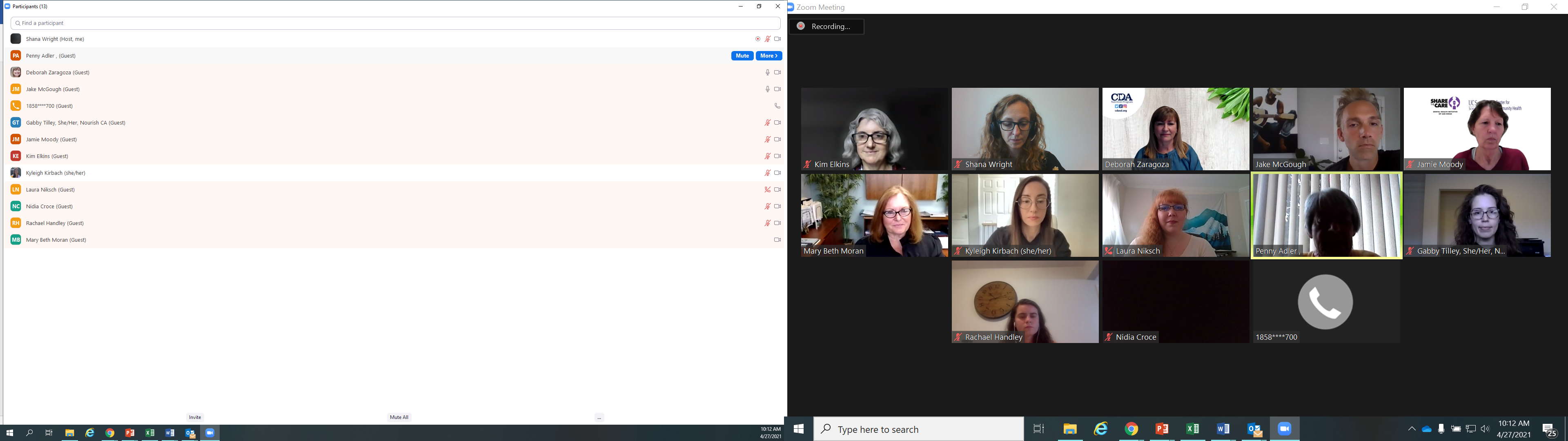 Early Childhood Domain Meeting Minutes:     Tuesday, April 27th     10:00am – 11:30am                                Zoom Attendees: Nidia Croce, County Oral Health, Penny Adler, League of Women Voters, Deborah Zaraga, CDA, Mary Beth Moran, Rady Children’s, Gabby Tiller, Nourish CA, Jamie Moody, UCSD CCH Share the Care, Kim Elkins, American Red Cross WIC, Rachael Handley, COI Intern, Kyleigh Kirbach, UCSD, Lisa Bandong, CSUSM Internship Coordinator for MPH, Board of California Breastfeeding Coalition,  Recorder: Shana Wright Attendees: Nidia Croce, County Oral Health, Penny Adler, League of Women Voters, Deborah Zaraga, CDA, Mary Beth Moran, Rady Children’s, Gabby Tiller, Nourish CA, Jamie Moody, UCSD CCH Share the Care, Kim Elkins, American Red Cross WIC, Rachael Handley, COI Intern, Kyleigh Kirbach, UCSD, Lisa Bandong, CSUSM Internship Coordinator for MPH, Board of California Breastfeeding Coalition,  Recorder: Shana Wright Topic/IssueDiscussionActionWelcome and IntroductionsAnnouncements San Diego County Breastfeeding Coalition (SDCBC)Lactation Education Counselor scholarship. Applications due May 1st, they will announce recipients on May 15th https://breastfeeding.org/lactation-education-counselor-scholarship/Federally declared emergency waivers for WIC were extended for 3 months. Continuing to serve participants by phone through the summer. Contact WIC https://sandiegowic.org/refer-to-wic-san-diego/    American Red Cross WIC Sound the Alarm to ensure everyone has smoke alarms and a safety plan. Receive education over the phone and when safe someone will; come to install smoke alarms over 5 years old. https://www.redcross.org/local/california/southern-california/about-us/our-work/home-fire-campaign.html County Oral Health planning Oral Health forum on June 4th 9am-12:30pm. Open to public. Announcements coming out soon. Focusing on health and racial equity in oral health. Taking applications for oral health program champion by April 30th. Email Jamie for more info USDA federal extended several waivers for daycaresNo problem, welcome!, afterschool care due to pandemic so they are continuing virtual visits, still able to provide grab and go if children are not in care extended through June 30th 2022.  YMCA submitted proposal to Kirby family fund to provide a part time position to support more work in food security. 2 years $50k each year. Board meets next month, will know more by July. Jake will share more. COI Updates Shana provided updates on COI priority areas including supporting legislation, integrating community resident leaders, and  Healthcare Domain – Mary Beth Moran Collaborating with Healthcare domain to provide perspectives on how weight is being discussed with families during visits. Mary Beth provided updates. Working titles: Beyond BMI, cultivating compassion, community and for child wellness – reflects that weight is more than a numberWorking date January 22nd 2022, however might push it up to November 13th 2021. Session will take place at Rady Children’s HospitalHC domain hosted physician advisory meeting to gain guidance. Overwhelming they have seen kids gaining a lot of weight during COVID. Would like to have this in person to link with organizations to provide referrals. AAP Pradeep will open. He is leading ACES training Audience is providers, residence and their staff. Idea is to have clinic staff educated to be more trauma-informed. Charging $100 for physician, but this allows up to 5 staff members to attend with them. Dr. Serpas to provide overall intro of COI  Adrienne Markworth discuss Trauma-Informed Nutrition Focus on redlining and historic perspectiveProvide time to allow teams to take stoke of their current practices and systems. Asset framed conversation Community orgs will have time for a 5 minute pitch for them to visit them in resource area to learn more.Second half will be focused on Partners in Prevention will discuss creating positive childhood experiences to reframe how we talk about weight. Transition into a learning lunch to encourage participants to stay and meet with organizations and go home with resources they can refer their families to  Information on redlining https://www.kpbs.org/news/2020/jul/13/ucsd-public-health-school-dean-explains-how-redlin/ Laura suggested engaging with Dieticians to help connect with other professionals to assist with scope of practice. Laura will send suggestions San Diego Academy of Dieticians   Kyleigh recommended incorporating medical students. She is working to integrate lifestyle medicine into curriculum Precision Medicine – Kyleigh Kirbach Precision Medicine project purpose: Assess the presence of and access to resources that support healthy eating and active lifestyle and how this has changed throughout the pandemic. Current focus is in Chula Vista.Process to organize collecting data is Precede-Proceed model, currently in Phase 3 educational and ecological assessment  Met with CVUSD and wellness leads, south bay community services, UCSD CCH, resident leaders, YMCA, 211, etc around the resources they have, perceived needs, Data will be open sourced so she can share with anyone who can benefitPartnering with 211 so orgs can put their data into their community exchangeOther partners are also creating bi-directional referral tool Resources mainly categorized under clinical, community and school. Next Steps: Data has been collected and organized into spreadhsheet,  Key informant interviewsconduct a few more key informant interviews, holes with WIC, local doctors and pediatricians, First 5, Mi Clinica, Qualitative analysis, request help from someone has done this before. Be able to put together a meaningful assessment of the data. Assess the impact of COVID Review the results with Chula Vista community and partners Would like to take the model and replicate in other areas of San Diego CSUSM Public Health is working on a community engagement committee, working with a local org to help with data that will help students in culminating experiences thesis or capstone projects. Possibility to explore as a future idea as a way to support data analysis.  Visited Miro Board for updates. Group updated sticky notes. Vists for updates https://miro.com/app/board/o9J_kh9pW_A=/?moveToWidget=3074457350935261390&cot=12 Contact Kyleigh Legislation – Gabby TilleyNourish CA provided updated data on food insecurity rates, 23% statewide food insecurity level. Clear disparities by race and children.  Coming up is the Child Nutrition Reauthorization – happens every few years where congress re-examines federal nutrition programsNourish CA will be providing education Sponsoring Food with Care to support nutrition in childcare facilitiesShifted approach to work with Early Care and Education Coalition on a budget request, state leaders should make investments in childcare as part of COVID relief and to stabilize after the pandemic. Currently accepting logos for orgs to sign onto the request. www.bit.ly/foodcare21Where will the money go if invested – flexible and does not require participation in CACFP program    Budget play – outlined budget process. Governor will release revised budget proposal in May, then it is up to the Senate, calls to action coming soonSB 464 more info www.bit.ly/f4a2021 Enact Day coming up on April 30th, 2021 addressing all aspects of health equity Register: www.bit.ly/enact21reg Subscribe for alerts on website www.bit.ly    Oral Health Training – Jamie Moody  Providing oral health workshops for childcare providers Held a training on April 7th for AKA and NHA childcare providers, almost 300 providers attended. Shared feedback for presentation, got a lot of basic brushing, fluoride questions. Providers felt like the information was useful. 60% learned something new around basic oral health, second was importance of oral health.    Provide supplies to provide Scheduling another on Wednesday May 19th 2pm-3pm to accommodate additional providers. Will be scheduling another Friday May session as well.Scheduling a family childcare home provider session on a Saturday in May or June in English and Spanish. Hoping to record future sessions. Request for flyer to promote with staff, Jamie will send soon. Dr. Graff has been doing this as part of resident rounds.  See attached Oral Health training evaluation. Next Meeting Wednesday May 25th 10am-11:30am  